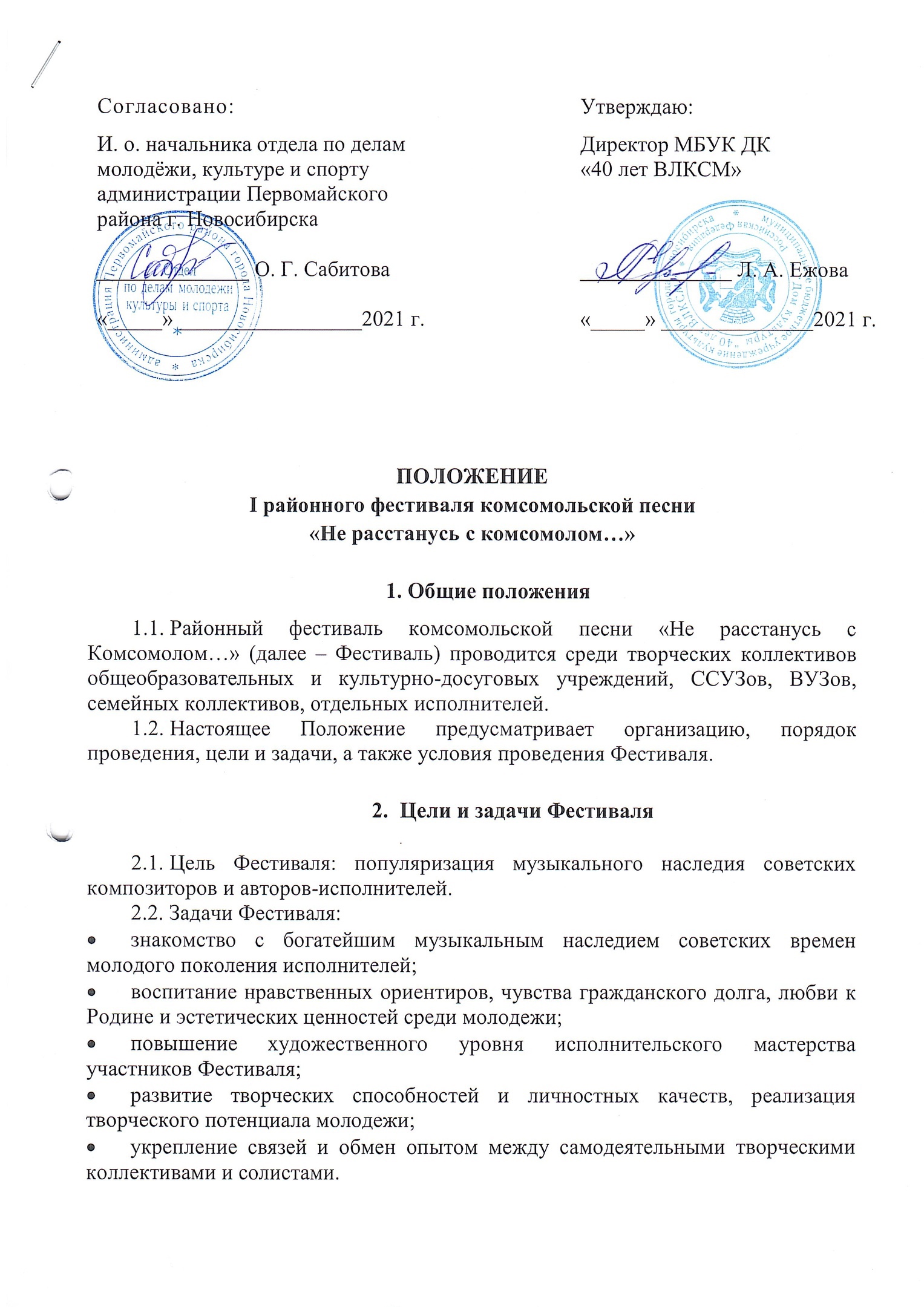 Учредители и организаторы Фестиваля3.1. Учредителем Фестиваля является отдел по делам молодёжи, культуре и спорту администрации Первомайского района города Новосибирска.3.2. Организатором Фестиваля является муниципальное бюджетное учреждение культуры города Новосибирска «Дом культуры «40 лет ВЛКСМ».Оргкомитет Фестиваля4.1. Состав оргкомитета:Афанасьева О.П. - методист МБУК ДК «40 лет ВЛКСМ»; Ежова Л. А. - директор МБУК ДК «40 лет ВЛКСМ»;Матвеева Н. В. - начальник отдела по делам молодежи, культуры и спорта администрации Первомайского района города Новосибирска; Шулакова Н. С. - художественный руководитель МБУК ДК «40 лет ВЛКСМ».4.2. Оргкомитет Фестиваля:проводит организационные и рекламные мероприятия;определяет состав жюри из числа специалистов, компетентных в данных областях;определяет порядок выступлений участников Гала-концерта; своевременно сообщает обо всех изменениях в регламенте Фестиваля;оставляет за собой право использования аудио и видеозаписи участников Фестиваля в рекламных, информационных, методических целях.5. Условия и порядок проведения Фестиваля5.1. Фестиваль проводится в два этапа. 5.2. I этап.5.2.1. Для участия в конкурсной программе необходимо направить до 15 октября 2021 года на адрес электронной почты: konkursdk40let@mail.ru :заявку (приложение 1);Поданные после указанного срока и не соответствующие установленному образцу заявки к рассмотрению не принимаются.видеопрезентацию творческого номера в любом из современных                 видеоформатов или активную и доступную к просмотру ссылку на творческий номер в соцсетях, youtube или облачных хранилищах;согласие на обработку персональных данных (приложение 4);копию платёжного документа за  оплату        организационного        взноса              (см. раздел 6)5.2.2. В Фестивале могут принять участие:вокальные и хоровые коллективы; музыкально-театральные студии; детско-юношеские творческие коллективы учреждений культуры и образования;семейные коллективы;отдельные исполнители.5.2.3.Возрастные категории участников:I группа – от 11 до 17 лет;II группа –  от 18 до 30 лет;III группа – от 30 до 50 лет;IV группа – от 51 года и старше.5.2.4. Участники Фестиваля представляют номера в следующих жанрах:«Вокальное искусство»; «Литературно-музыкальная композиция».Критерии оценки:соответствие тематике Фестиваля;исполнительское мастерство;зрелищность;художественно-творческое решение.5.2.5. Требования к номерам:Продолжительность одного номера – не более 4 минут.Один коллектив может представить в каждой возрастной категории два разнохарактерных номера в соответствии с тематикой Фестиваля.5.2.6.Для участия в фотовыставке «Это наша с тобою судьба, это наша с тобой биография» необходимо направить до 15 октября 2021 года на адрес электронной почты: konkursdk40let@mail.ru :заявку (приложение 2); скан фотоснимка прошлых лет из личного архива либо скан современной фотографии о жизни и делах ветеранов комсомола сегодня. 5.2.7. Для участия в выставке комсомольской атрибутики и предметов быта советских времен «Это наша с тобою судьба, это наша с тобой биография» необходимо направить до 15 октября 2021 года на адрес электронной почты: konkursdk40let@mail.ru :заявку (приложение 3); фотоснимки экспонатов комсомольской атрибутики и предметов быта советских времен. 5.3. II этап.          5.3.1. Гала-концерт Фестиваля состоится 24 октября 2021 года в 14-00 в концертном зале МБУК ДК «40 лет ВЛКСМ» (ул. Узорная 1/2). 5.3.2. Фонограммы высылаются заранее на электронную почту                                                  zvuk-vlksm@yandex.ru (в заголовке письма обязательно сделать пометку «На фестиваль комсомольской песни», в названии файла указать Ф.И.О. участника и название трека) или передаются звукооператору не менее, чем за 1 час до начала Гала-концерта на флэш-карте (на флеш-карте должен быть только 1-2 трека с названием и Ф.И.О. участника).5.3.3. Все участники Гала-концерта по решению жюри получают дипломы лауреатов I, II, III степени, дипломантов 1, 2, 3 степени. Остальные получают дипломы участников фестиваля в электронном виде на эл.почту, указанную в заявке. В диплом будет занесена информация, указанная в заявке. Решение жюри окончательное и пересмотру не подлежит.          5.3.4. Фотовыставка и выставка комсомольской атрибутики и предметов быта советских времен «Это наша с тобою судьба, это наша с тобой биография» состоятся 24 октября 2021 года с 12-00 час. до 14-00 час. в фойе МБУК ДК «40 лет ВЛКСМ» (ул. Узорная 1/2).     Экспонаты для выставки принимаются  24 октября 2021 года с 10.00 до 12.00 часов в фойе Дома культуры.	Участникам выставки предоставляются столы (110х60 см), расположенные в фойе Дома культуры.	Монтаж, оформление выставки проводится с 10.00 до 12.00 силами участников выставки.	Участники выставки самостоятельно несут ответственность за сохранность своих изделий до окончания мероприятия.Всем участникам выставки и фотовыставки будут вручены благодарственные письма.5.4. Возможно проведение Фестиваля в дистанционном формате.6. Финансовые условия6.1. Организационный взнос за участие в конкурсной программе Фестиваля составляет 300 рублей за творческий номер. Оплата орг.взноса не является гарантией участия в Гала-концерте.6.2. Способы оплаты.Оплата может быть произведена за наличный расчет от физического лица в кассу МБУК ДК «40 лет ВЛКСМ» (понедельник, среда, пятница с 16-00 до 20-00).Оплата по безналичному расчёту (от организации) производится по указанным реквизитам:Муниципальное бюджетное учреждение культуры города Новосибирска «Дом культуры «40 лет ВЛКСМ», л/с 016.16.007.8ИНН 5409111492, КПП 540901001Банк получателя:Сибирское ГУ Банка России // УФК по Новосибирской области г. НовосибирскКазначейский счет 03234643507010005100БИК 015004950Назначение платежа: За участие в фестивале «Не расстанусь с комсомолом…».Код дохода 89000000000000000130, КОСГУ 130Тип средств 20.00.00, л/с 016.16.007.8 в ДФ и НП мэрии (МБУК «ДК «40 лет ВЛКСМ»), без НДС.6.3. Оплата за участие в Фестивале производится на момент подачи заявки. К заявке прилагается копия платежного документа. В случае отказа от участия в Фестивале организационный взнос не возвращается.6.4. Участие в выставке и фотовыставке бесплатное.7. Контакты организаторов ФестиваляМуниципальное бюджетное учреждение культуры города Новосибирска «Дом культуры «40 лет ВЛКСМ», город Новосибирск, Первомайский район, улица Узорная, 1/2 (ост. городского транспорта и электричек – «пос. Матвеевка»).Сайт: www.dk40let.su Социальная сеть: https://vk.com/dk40let Электронная почта для предоставления информации (заявок, квитанций, видеоматериалов, фонограмм): konkursdk40let@mail.ruПолучить полную информацию о проведении Фестиваля можно по телефону: (383)307-18-05.Координатор Фестиваля: Афанасьева Ольга Петровна – методист МБУК ДК «40 лет ВЛКСМ», телефон: 8-906-909-3220.Приложение № 1Заявка участника  I районного фестиваля комсомольской песни «Не расстанусь с комсомолом…»Заявка высылается отдельно на каждого участника (коллектив) в формате Word на электронный адрес: konkursdk40let@mail.ru . В названии письма обязательно делать пометку «На фестиваль комсомольской песни».Заявка на участие высылается с согласием на обработку персональных данных участника Фестиваля. Приложение № 2Заявка участника фотовыставки «Это наша с тобою судьба, это наша с тобой биография» I районного фестиваля комсомольской песни «Не расстанусь с комсомолом…»Заявка высылается отдельно на каждого участника (коллектив) в формате Word на электронный адрес: konkursdk40let@mail.ru . В названии письма обязательно делать пометку «Фотовыставка. Фестиваль комсомольской песни».К заявке прилагаются сканы или фото работ.Заявка на участие высылается с согласием на обработку персональных данных участника Фестиваля. Приложение № 3Заявка участника выставки комсомольской атрибутики и предметов быта советских времен «Это наша с тобою судьба, это наша с тобой биография» I районного фестиваля комсомольской песни «Не расстанусь с комсомолом…»Заявка высылается отдельно на каждого участника (коллектив) в формате Word на электронный адрес: konkursdk40let@mail.ru . В названии письма обязательно делать пометку «Выставка. Фестиваль комсомольской песни».К заявке желательно приложить фото работ.Заявка на участие высылается с согласием на обработку персональных данных участника Фестиваля. Приложение № 4СОГЛАСИЕна обработку персональных данныхВ соответствии с Федеральным законом от 27.07.2006 №152-ФЗ «О персональных данных», Я,___________________________________________________________________________________________,Ф.И.О. (далее –  участник)
Я ,__________________________________________________________________________________________,Ф.И.О. родителя (законного представителя)паспорт________________________________________ выдан________________________________________                                                       серия, номер                                                                                               кем выдан	_________________________________________________________________«____» ________ ___________г.,                                                                                                                                             являясь родителем (законным представителем)____________________________________________________,                                                                              Ф.И.О.  участника (далее –  участник)даю согласие на обработку его персональных данных муниципальному бюджетному учреждению культуры города Новосибирска «Дом культуры «40 лет ВЛКСМ», находящемуся по адресу: город Новосибирск, улица Узорная, 1/2, (далее – Учреждение) с использованием средств автоматизации или без использования таких средств с целью наиболее полного исполнения Учреждением своих обязанностей, обязательств и компетенций, определенных Федеральным законом от 29.12.2012 № 273-ФЗ «Об образовании в Российской Федерации», а также принимаемыми в соответствии с ним другими законами и иными нормативно-правовыми актами Российской Федерации в области образования, культуры: осуществления учета  участников фестивалей, конкурсов, соревнований, конференций, иных подобных мероприятий, творческих и культурно-массовых мероприятий (далее - мероприятия), проводимых Учреждением, результатов  такого участия, формирования баз данных для участия в  мероприятиях, использования в уставной деятельности Учреждения с применением средств автоматизации или без таких средств, включая размещение в информационно-телекоммуникационных сетях с целью предоставления доступа к ним, планирования, организации, регулирования и контроля деятельности Учреждения в целях осуществления государственной политики в области образования, культуры, а также хранения в архивах данных об этих результатах.Я предоставляю Учреждению право осуществлять следующие действия (операции) с персональными данными Обучающегося, родителей (законных представителей): сбор, систематизацию, накопление, хранение, уточнение (обновление, изменение), использование, обезличивание, блокирование, уничтожение. Учреждение вправе размещать обрабатываемые персональные данные участника в информационно-телекоммуникационных сетях с целью предоставления доступа к ним ограниченному кругу лиц: участникам мероприятий, родителям (законным представителям) участников мероприятий, а также административным и педагогическим работникам Учреждения, органам государственной власти и местного самоуправления.Учреждение вправе включать обрабатываемые персональные данные участников мероприятий в списки (реестры) и отчетные формы, предусмотренные нормативными документами федеральных и муниципальных органов, регламентирующими предоставление отчетных данных.Перечень персональных данных, на обработку которых я даю согласие, включает персональные данные участников мероприятий:- паспортные, анкетные и биографические данные, данные свидетельства о рождении участника;- сведения об участии в мероприятиях;- сведения о родителях (законных представителях): фамилия, имя, отчество, гражданство, место работы, контактная информация;- сведения о социальном статусе семьи;- социальные льготы участника мероприятий;- адрес постоянного проживания и адрес прописки, контактные телефоны;- сведения об участии, итогах участия в мероприятиях.Учреждение вправе размещать следующие обрабатываемые персональные данные участника мероприятий в помещениях Учреждения, в информационно-телекоммуникационных сетях: о его достижениях при участии в мероприятиях с целью предоставления доступа к ним неограниченному кругу лиц: фамилия, имя, отчество; пол; дата рождения; гражданство; информация об участии, результатах участия в мероприятиях.  Данное согласие действует до достижения целей обработки персональных данных или в течение срока хранения информации. Данное согласие может быть отозвано в любой момент по моему письменному заявлению. Я подтверждаю, что, давая такое согласие, я действую по собственной воле и в своих интересах. Обязуюсь предоставить информацию об изменении персональных данных в течение месяца со дня получения документов об этих изменениях.Подтверждаю, что ознакомлен (а) с документами Учреждения, устанавливающими порядок обработки персональных данных, а также с моими правами и обязанностями в этой области.Я оставляю за собой право отозвать свое согласие посредством составления соответствующего письменного документа, который может быть направлен мной в адрес Учреждения по почте заказным письмом с уведомлением о вручении либо вручен лично под расписку представителю УчрежденияПодпись _________________    ФИО ______________________________________1.Наименование учреждения (при наличии)2.Полный адрес, адрес электронной почты3.Название коллектива(Ф.И.О. участника)4.Возраст участника5.Ф.И.О. руководителя6.Состав (количество участников)7.Название творческой работы 8.Автор (слова, музыка)9.Хронометраж номера10.Контактное лицо(телефон обязателен)11.Технические условия для выступления (количество микрофонов, стоек, подключений инструментов и т.п.)1.Наименование учреждения2.Полный адрес, адрес электронной почты3.Ф.И.О. участника4.Возраст5.Название фотоснимка (экспоната) или кто (что) изображен(о)6.Автор фотоснимка (если известен)7.Контактное лицо(телефон обязателен)1.Наименование учреждения2.Полный адрес, адрес электронной почты3.Ф.И.О. участника4.Возраст5.Перечень экспонатов, предоставляемых для выставки6.Контактное лицо(телефон обязателен)